Add a LabelLabels are used to help visually organize a course or add text to the main course page.Navigate to your course in MoodleTurn editing on.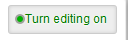 Click Add an activity or resource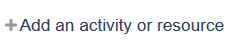 Scroll down into the Resources section to locate Label. Double click Label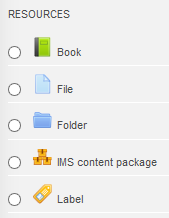 Enter the text of your label.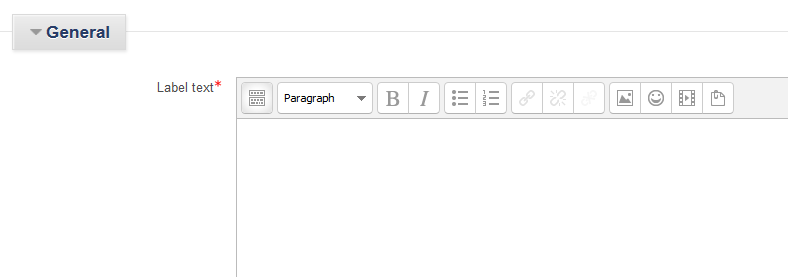 For more editing options, click the Toolbar Toggle button.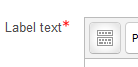 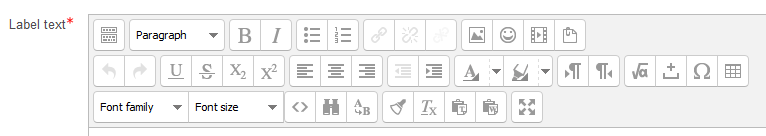 Save.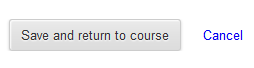 